图 书 推 荐中文书名：《从中国制造到中国创造：中国如何成为全球创新者》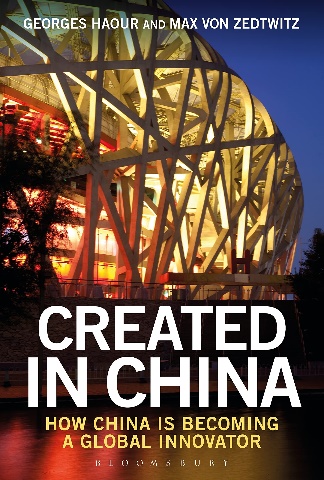 英文书名：CREATED IN CHINA: HOW CHINA IS BECOMING A GLOBAL INNOVATOR作    者：Georges Haour and Max von Zedtwitz出 版 社：Bloomsbury Information代理公司：ANA/Connie Xiao页    数：200页出版时间：2016年2月代理地区：中国大陆、台湾地区审读资料：电子稿类    型：经管版权已授：2017年授权中信出版集团，版权已回归中简本出版记录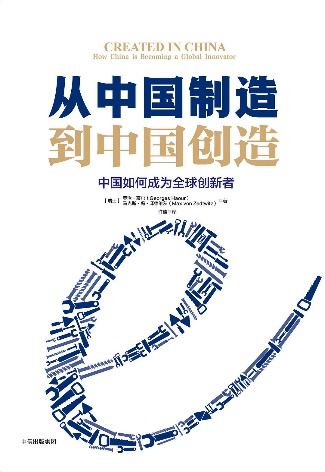 书  名：《从中国制造到中国创造：中国如何成为全球创新者》作  者：（瑞士）马克斯•冯•泽德维茨 /（瑞士）乔治•豪尔出版社：中信出版集团译  者：许佳出版年：2017年2月页  数：224页定  价：49元装  帧：精装内容简介：经过多年的发展，中国完成了从工业大国到工业强国的转变。除了生产全世界近半数的电脑、数码相机和厨房电器，中国的制造业把更多的精力转移到自主产品的开发中，产业升级和经济转型成为未来发展的重中之重。能否顺利从中国制造转型为中国创造，决定着中国的未来，决定着每一个中国企业的命运。面对未知的挑战与机遇，中国企业的选择与行动显得尤为重要。一方面，以华为、海尔、联想为代表的大型企业专注于核心技术的研究，凭借大量技术专利开拓国际市场，将中国创造的能量辐射到全球。另一方面，遍布全国各地的中小型企业从自身实际出发，小步快跑、快速迭代，走出一条以低成本投入获得高回报产出的创新之路。值得我们注意的是，创新不是一个孤立的概念，企业的创新离不开政策的支持、离不开教育系统大批高素质人才的供给、离不开整个社会对“大众创业、万众创新”的支持。只有深刻理解中国的创新现状，才能在由中国制造向中国创造的转型中发现未来的商业机会，实现突破式发展。作者简介：乔治•豪尔（Georges Haour），瑞士洛桑国际管理发展学院科技与创新管理教授。作为多家知名企业的咨询顾问，他通过对创新过程的有效管理以及科技的商业化创造了大量价值。过去十年间，乔治•豪尔多次受邀到中国讲学。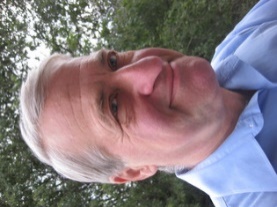 马克斯•冯•泽德维茨（Max von Zedtwitz），GLORAD 国际研发管理研究中心主任，在旅居中国的12年里，曾执教清华大学、北京大学及同济大学。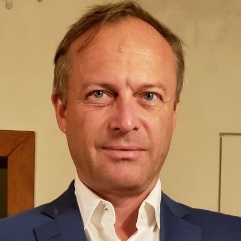 《从中国制造到中国创造：中国如何成为全球创新者》目录前 言第1章 概述第2章 中国创新的辉煌历史四大发明培育资本化的失败——孤立假设道家和儒家学说传统教育模式把中国式创新置于历史背景之中日本模式第3章 适用于中国的创新指标数字能够捕捉创新进程吗非技术密集型创新为竞争力创新创新指标研发投入占 GDP的百分比专利产出国际专利和《专利合作条约》专利研发人员出版物产出科技园区和孵化器对长期（基础）研究的投资风险投资行业第4章 创新舞台上的关键角色——政府和企业政府机构发展策略制度体系公共机构最近政策和改革的示例地方政府高校系统中国的高校：可以做到更好司法系统公司企业的例子中国企业正在全球化实现全球化：《孙子兵法》有用吗第5章 适用于中国式创新的框架条件人口、中产阶层和城市化法治层面各种知识产权法律造假与仿冒山寨和中国的创新文化腐败中国的营商环境为创新筹资中国的风险投资技术转化能力经济技术开发区基础设施基础通信设施为什么要创新第6章 人为因素：创新管理中的决定性因素天赋和动力巡视管理作为创新和创业精神推动者的教育义务教育高等教育作为人才来源的中国移民社群继续教育观念模式和管理文化第7章 非中国创新者的贡献快速成长的研发领域中国魅力的两面性聘用合适的研发工程师在中国实现创新不易外国人的观点中国人的观点第8章 成为全球性的创新者：政府机构诸模式一种倾向于创新的领导风格中国的试验模式激励创新的项目与政策制造业的计划在中国激励创新的特定方式意在推动中国互联网发展的政策与公共举措规制快速发展的网上金融服务第9章 成为全球性的创新者：企业诸模式从收购到创造：中国作为信息与通信行业的全球领导者电子硬件和“创客运动”一场自下而上的运动制药行业医疗设备汽车工业和无人驾驶汽车一个正在出现的民用飞机行业高铁和技术转让其他工业部门服务业中国跨国企业中的创新中国成为全球性创新者的各种模式全面拥抱互联网的国家作为全球性创新者的中国谢谢您的阅读！请将回馈信息发至：萧涵糠(Connie Xiao)安德鲁﹒纳伯格联合国际有限公司北京代表处北京市海淀区中关村大街甲59号中国人民大学文化大厦1705室, 邮编：100872电话：010-82449325传真：010-82504200Email: Connie@nurnberg.com.cn网址：www.nurnberg.com.cn微博：http://weibo.com/nurnberg豆瓣小站：http://site.douban.com/110577/微信订阅号：ANABJ2002